IDENTIFICAÇÃO DO SERVIDOR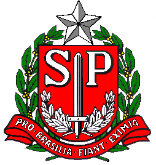 GOVERNO DO ESTADO DE SÃO PAULOSECRETARIA DE ESTADO DA EDUCAÇÃODIRETORIA DE ENSINO REGIÃO      CRDP:CDPe:PORTARIA DE DESIGNAÇÃOO Dirigente Regional de Ensino, à vista da competência que lhe é conferida, DESIGNA para o Posto de Trabalho destinado às funções de PROFESSOR ESPECIALISTA EM CURRÍCULO, previsto no inciso II do artigo 5º da Lei Complementar nº 836, de 30-12-1997, alterada pela Lei Complementar nº 1.374, de 30-03-2022, o docente abaixo identificado:RG  DCDINOMENOMENOMENOMENOMERSRSPVCARGO/FUNÇÃO ATIVIDADESUBQ./TAB./QUADROJORNADAESTRUTURAEV-CDEV-CD                                                   UNIDADE DE CLASSIFICAÇÃO                                                   UNIDADE DE CLASSIFICAÇÃO                                                   UNIDADE DE CLASSIFICAÇÃOCÓDIGO U. A.DENOMINAÇÃODENOMINAÇÃOMUNICÍPIOMUNICÍPIODIRETORIA DE ENSINO                                                        UNIDADE DE EXERCÍCIO                                                        UNIDADE DE EXERCÍCIO                                                        UNIDADE DE EXERCÍCIOCÓDIGO U. A.DENOMINAÇÃODENOMINAÇÃOMUNICÍPIOMUNICÍPIODIRETORIA DE ENSINOA PARTIR DEFAZENDO JUS A CARGA SUPLEMENTAR / HORÁRIAPUBL. D.O.E.       Horas MensaisLocal  e  DataCarimbo  e  Assinatura  do  Dirigente  Regional  de  EnsinoU S O     D O     D D P E